
Szekszárd  Bükkös-erdő  Szálka  Grábóc  Fekete-híd  Erzsébet-völgy  Várhegy-kilátó  Bati-hegy  Bati-kilátó  Remete-csurgó  Szekszárd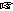  Szekszárd, Baka István Általános Iskola (régi 5-ös iskola), Béri Balogh Ádám utca 89.
 6:00-7:00 óra  1600 Ft  42,5 km  1123 m  10 óra  89,2  B53/10,5  59,3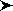 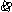 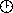 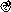 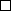 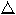 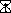 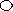 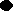 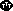 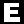 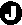 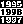 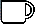 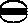 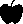 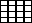 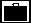 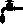 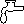 Figyelem! A rajtidő változott! 6:00-7:00! Rajt max. 8 óráig, saját idő terhére!
Szekszárd  Bükkös-erdő  Fekete-híd  Erzsébet-völgy  Várhegy-kilátó  Bati-hegy  Bati-kilátó  Remete-csurgó  Szekszárd Szekszárd, Baka István Általános Iskola (régi 5-ös iskola), Béri Balogh Ádám utca 89.
 6.30-9.30 óra  1600 Ft  27,64 km  773 m  8 óra  59,9  C35/8  39,2
Szekszárd  Remete-csurgó  Bati-kilátó  Bükkös-erdő  Szekszárd Szekszárd, Baka István Általános Iskola (régi 5-ös iskola), Béri Balogh Ádám utca 89.
 6.30-9.30 óra  1600 Ft  15,7 km  443 m  5 óra  35,4  D20/5,5  22,3Minden távhoz: Nevezési- és rajthely: Szekszárd, Baka István Általános Iskola (régi 5-ös iskola, Béri Balogh Ádám u. 89. GPS 46 20 4.34 É, 18 41 55.74 K)
Előzetes nevezés esetén (január 4-ig) a nevezési díjból 500 Ft kedvezmény.
Szállás közvetítésében segítünk, kérésre különböző szintű szállások (kollégium, panzió) elérhetőségét tudjuk megadni.
Kérünk minden résztvevőt, hogy a teához és forralt borhoz hozzon magával bögrét!
A túra helyi védettségű területen zajlik, ezért a területen minden növény, állat és geológiai képződmény gyűjtése TILOS! Fokozott figyelmet kérünk a taposási károk elkerülésére, és szemét se maradjon az erdőben.
IVV túra.
Térkép: a Szekszárdi-dombság, Gemenc turistatérképe.Letöltések száma: 3557. Módosítva: 2016.01.09Ez a kiírás a TTT oldalának másolata és a TTT engedélyével készült.A túra kiírása a TTT honlapon:     http://www.teljesitmenyturazoktarsasaga.hu/tura?id=6641 Túrabeszámolók 